Découvrir l’écrit : faire correspondre les mots d’un énoncé court à l’oral et à l’écrit.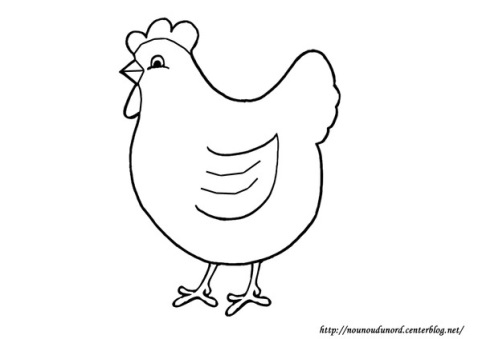 Consigne : Entoure les mots pouleBOULE				poule					coule		bouche						POULEpoule					poutre					poule		POIL						pouleBOÎTE				poule					roule		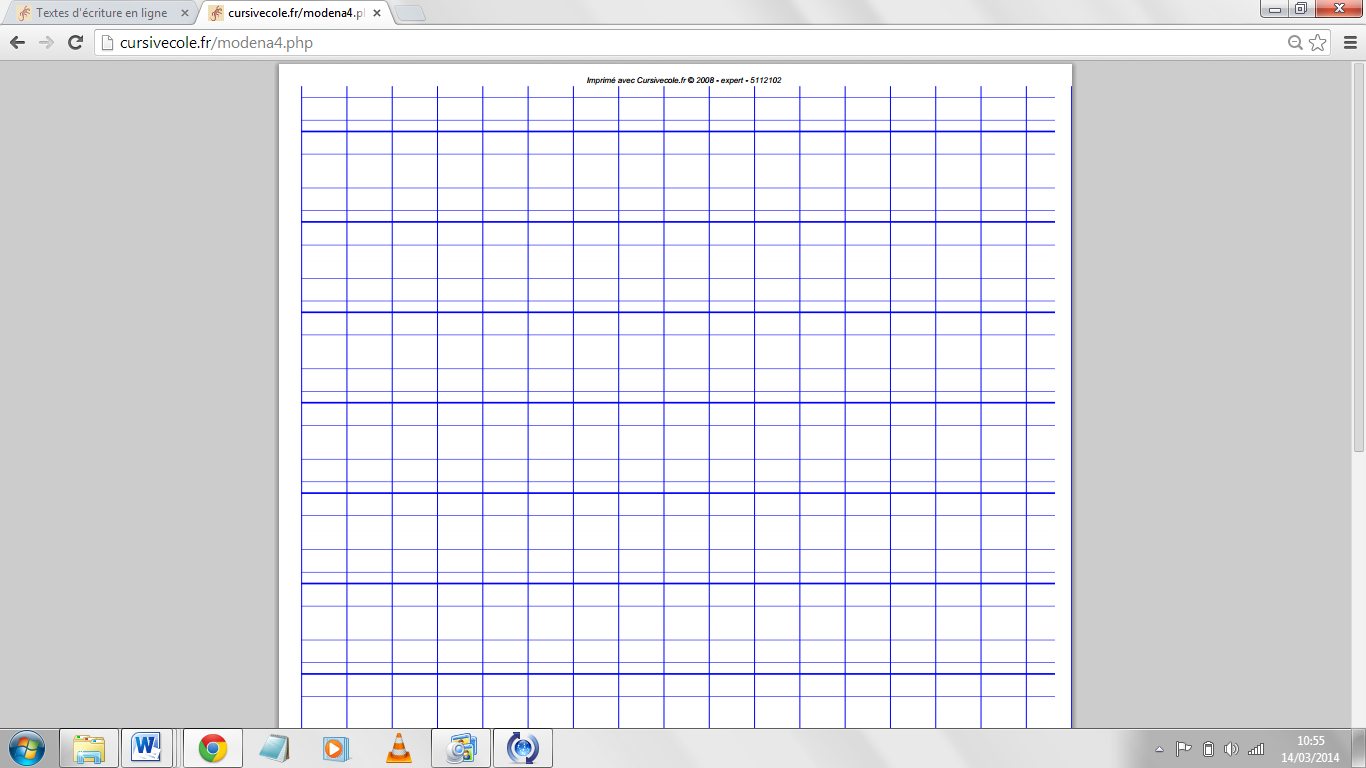   poule			